     2024 SOCCER STATE PLAYOFFS    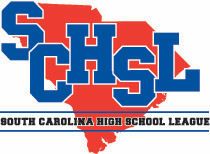 First Round:Monday 4/29		Tuesday 4/301A Boys			2A Girls2A Boys			3A Girls3A Boys 			4A Girls4A Boys			5A Girls5A BoysSecond Round:Wednesday 5/1	Thursday 5/21A Boys			2A Girls2A Boys			3A Girls3A Boys 			4A Girls4A Boys			5A Girls5A BoysThird Round:Friday 5/3		Saturday 5/41A Boys			2A Girls2A Boys			3A Girls3A Boys			4A Girls4A Boys			5A Girls5A BoysSemi Finals:Monday 5/6		Tuesday 5/7:1A Boys			2A Girls2A Boys			3A Girls3A Boys			4A Girls4A Boys			5A Girls5A BoysState Finals:Friday 5/10				Saturday 5/11		1:00 pm - 5A				10:00 am – 1A/2A *Girls Kickoff First			*1A Boys Kickoff at 10 am*Boys Follow 25 minutes after girls		*2A Girls Follows 25 minutes after 1A boys					*2A Boys Follows 25 minutes after girls5:30 pm - 3A				4:30 pm – 4A *Girls Kickoff First			*Girls Kickoff First*Boys Follow 25 minutes after girls		*Boys Follow 25 minutes after girls	      	****Upper State Representative will be the Home Team for all State Finals. 